Scoil Naomh Eltin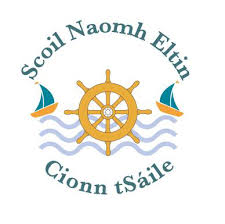 Home-School AssignmentsClass Level: 6th ClassWeek Beginning: Monday 27th AprilDear Parent/Guardian and Students,We hope you and your families are keeping well!  We’d like to thank everyone who has sent in work by email so far. It has been great to see everyone making such a big effort in what are challenging circumstances. We have outlined activities which you can engage with during the week although we understand some of you may have difficulty with parts of it due to poor Wi-Fi or access to devices.  No one is to feel under pressure to complete the work, all we ask is that you try your best. We know how difficult it is not seeing your friends and you may be feeling sad and frustrated but we would ask all of you to show patience and tolerance for everyone in your family. This is not an easy situation for anyone, but this difficult time will pass and someday soon you will be back laughing and joking with your friends. If you have questions regarding schoolwork, you can contact us during school hours by email.jane.thuiller@scoilnaomheltin.ie   *Please note different spelling of surname*micheal.obrien@scoilnaomheltin.ie Wishing you all the very best and hoping to see you soon in person back at school!Ms. Thuillier & Mr. O’Brien*Please email your project/work to your teacher’s email address from a parent/guardian’s email only. In line with child protection guidelines we will no longer be able to respond to emails from a student’s personal email address. We thank you for your understanding on this matter. Answers and Solutions for this weekPlease note that the answers/solutions to this week’s work can be found on separate pdf attachments.Reading Zone Master Your MathsBusy at maths War horse text and questions War horse answers to Chapters 1-5What’s new this week?This week in maths we have included some Khan Academy tutorials. We hope that you find them helpful in explaining this week’s topic- Chance. Typing.com - Something totally new this week is typing.com which aims to teach students the correct method for keyboard typing. We have included a step by step guide to setting up an account to link with the school on the next page. It operates similar to Manga High where we, as teachers, can assign lessons and tasks. We expect it to only take 10 to 15 minutes a day but it will require a laptop or desktop computer. As with learning any new habit, little and often is better than large chunks of practice.typing.com/join#5EA2B726A876CTyping.com Step-by-Step Guide to “Joining the Typing.com Class”For parents: Like all the assignments we provide, this is optional. If you believe it will be of benefit to your son/daughter and (possibly more importantly) if you have the laptop, WiFi and time for it then give it a go. The typing course can be completed in approximately 7-8 weeks (taking one lesson per day, using 5-day weeks). Students are free to move as quickly or as slowly through the typing course as they wish but little and often is the best policy we find. Lessons take 10-15 minutes per day. We understand that devices and WiFi are at a premium in homes where parents are working from home online. The lessons could be completed early in the morning or in the evening or when parents are taking breaks from work. Set up should be completed by parents as it requires consent to be provided to the Typing.com’s Privacy Policy and Terms and Conditions. When setting up make the website language is set to “UK English” (not US English).Step 1: Use the link on the Padlet website for Typing.com. This is a unique link to access the “online class”. Here is the link as well - typing.com/join#5EA2B726A876CStep 2: If a student has a typing.com account already they need only log in using the link in step 1. Alternatively, they can log in to typing.com, go to the “Account Settings” and join another class using the join code “5E7B8B5BC93AA”If no account has been set up previously click the button to set up a new account and follow the instructions to create a username and password.Step 3: Once registered, click on “Themes” at the top of the screen and select the background and avatar to suit your student.Step 4: Once a student registers for the class, we, as administrators, must approve them joining. This may take some time but we will check the account daily.On Monday, the only task will be to complete the setup. We will assign 1 lesson daily starting on Tuesday. No lessons will be assigned at the weekends of bank holidays. Don’t worry if you don’t register on Monday. Register when possible and you and your student can follow the lessons from there.Tips: Your daughter/son will need some help initially placing their hands in the correct position on the keyboard. The tutorial will try to highlight this also (right index finger starts on j, left index finger starts on f). The course uses audio-visual tutorials to start each lesson so earphones or a headset might be required.How to access online resources: 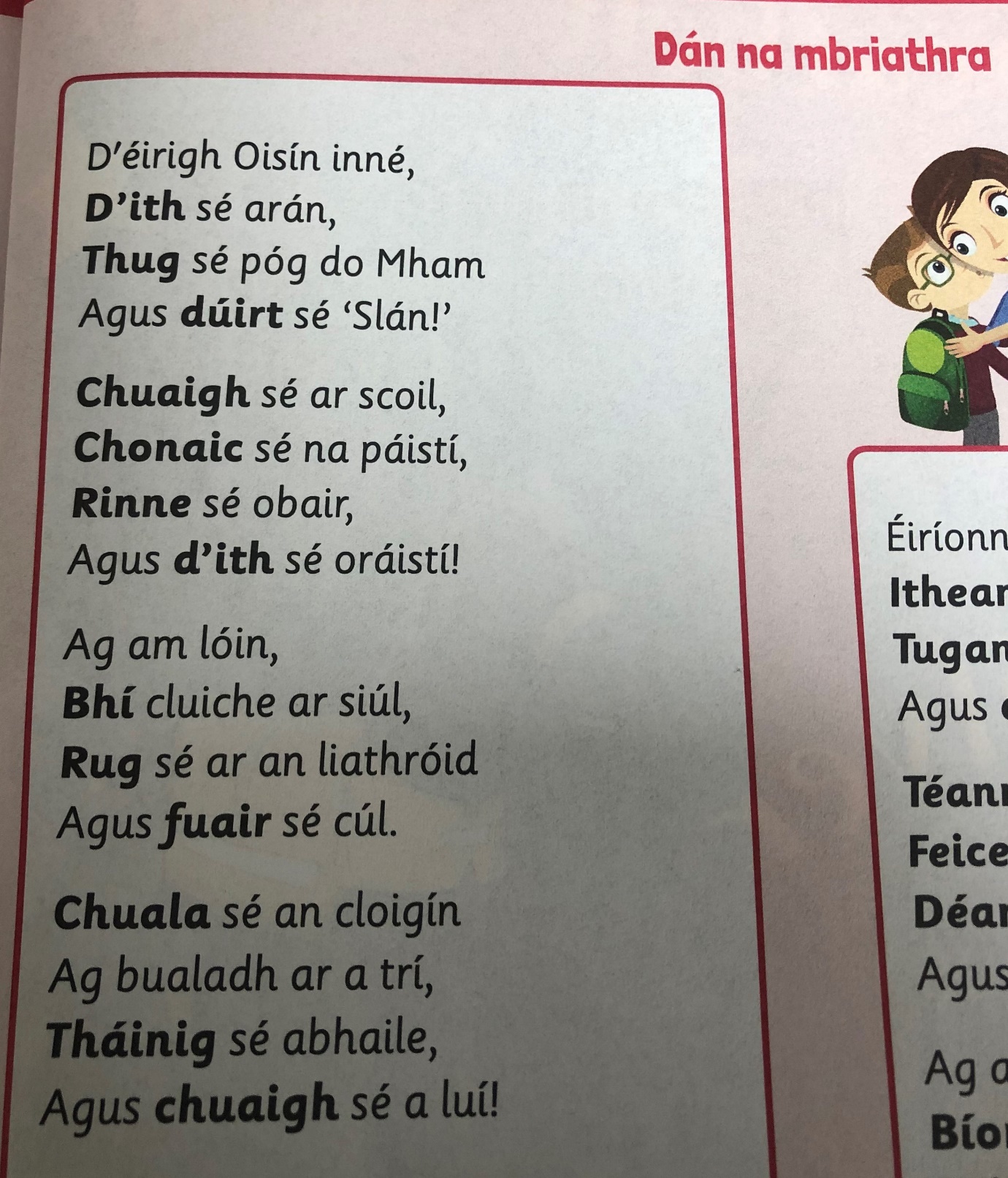 MondayMaths: Master Your Maths Monday Manga High: (see login details below)BAM p 178-179 (Chance)Explanation video of Probability https://www.khanacademy.org/math/statistics-probability/probability-library/basic-theoretical-probability/v/basic-probability?modal=1English: Reading Zone- Continue next Story and complete Exercise ARead War horse Chapter 1 (See attached pdf)or listen to Chapter 1 on audio on youtube https://www.youtube.com/watch?v=gT68nk59R8oAnswer chapter 1 Questions.Gaeilge: Léigh sa Bhaile  Rang a Sé (pg 24 of 120)Listen to the mp3 file and then read the text and answer the questions in your copy each day.  10 mins Dulingo Na Briathra Neamhrialta poem page 183 Abair Liom- Translate and learn poem See attached imageReligion:Please listen to the hymn ‘We Come To Your Feast’ on the link below a number of times.  The words are on page 146 in Grow in Love but if yours is in school, the words appear on the screen.https://vimeo.com/280567969Continue to listen to ‘Bring Flowers of the Rarest’ https://vimeo.com/280568269Challenge:Athletics lesson with Claire: https://youtu.be/Zv0b9VzlOdE TuesdayMaths: Master Your Maths TuesdayManga HighBAM page 180Explanation video of probability of choosing a marble from a baghttps://www.khanacademy.org/math/statistics-probability/probability-library/basic-theoretical-probability/v/simple-probability?modal=1English: Reading Zone Continue next Story and complete Exercise B and CRead War horse Chapter 2 (See attached pdf) or listen to Chapter 2 on audio on youtube https://www.youtube.com/watch?v=gT68nk59R8oAnswer chapter 2 Questions.*PLAESE SEND YOUR ANSWERS FOR CHAPTER 2 FROM A PARENT/GUARDIAN’S EMAIL ONLY* You can type it or scan/attach a hand written version.  If you have difficulty doing this, please don’t worry, just let us know!Gaeilge: Léigh sa Bhaile  Rang a Sé (pg 25 of 120)10 mins of Duolingo per dayNa Briathra Neamhrialta poem page 183 Abair Liom- Translate and learn poem See attached imageReligion:Listen to ‘We Come To Your Feast.  You should now be very familiar with the chorus.Continue to listen to ‘Bring Flowers of the Rarest’.Project Work to be completed by Friday:A engineered feature is a feature that is designed by people. They are man-made. Many engineered features can be seen around the world. Examples of engineered features include the Pyramids, Big Ben, Burj Khalifa, Great Wall of China, the Spire (in Dublin) etc.Choose an engineered feature in Europe and any one feature outside of Europe (They do not have to be from the list above, but they can be if you want).Research these engineered features and create a presentation about them.Items you might want to include in your presentation:      The country/ countries it is located in.      The size of the feature.      How and when it was designed.      Human interaction with this engineered feature including tourism, who uses it etc.Please ensure to use safe search engines for your research e.g. Scoilnet, World Book, Kiddle etc.WednesdayMaths: Master Your Maths Wednesday Manga High BAM p 182 question 1 English: Reading Zone Continue next Story and complete Exercise DRead War horse Chapter 3 (See attached pdf) or listen to Chapter 3 on audio on youtube https://www.youtube.com/watch?v=w3U7q-SeC4I&t=3s Answer chapter 3 Questions.Gaeilge: Léigh sa Bhaile (pg 26 of 120)10 mins of Duolingo per dayNa Briathra Neamhrialta poem page 183 Abair Liom- Translate and learn poem See attached imageReligion:Listen to ‘We Come To Your Feast’.  You should now be very familiar with verse one and the chorus.Continue to listen to ‘Bring Flowers of the Rarest’.Project Work to be completed by Friday:A engineered feature is a feature that is designed by people. They are man-made. Many engineered features can be seen around the world. Examples of engineered features include the Pyramids, Big Ben, Burj Khalifa, Great Wall of China, the Spire (in Dublin) etc.Choose an engineered feature in Europe and any one feature outside of Europe (They do not have to be from the list above, but they can be if you want).Research these engineered features and create a presentation about them.Items you might want to include in your presentation:      The country/ countries it is located in.      The size of the feature.      How and when it was designed.      Human interaction with this engineered feature including tourism, who uses it etc.Please ensure to use safe search engines for your research e.g. Scoilnet, World Book, Kiddle etc.ThursdayMaths: Master Your Maths ThursdayManga HighBAM p 182 q 2English: Reading Zone Continue next Story and complete Exercise ERead War horse Chapter 4 (See attached pdf) or listen to Chapter 4 on audio on youtube https://www.youtube.com/watch?v=LgPrCIk7sNs Answer chapter 4 Questions.Gaeilge: Léigh sa Bhaile (pg 27 of 120)10 mins of Duolingo per dayLch 79 Abair Liom Cluiche Cláir Religion:Listen to ‘We Come To Your Feast’.  You should now be very familiar with verse one, verse two and the chorus.Continue to listen to ‘Bring Flowers of the Rarest’.Project Work to be completed by Friday:A engineered feature is a feature that is designed by people. They are man-made. Many engineered features can be seen around the world. Examples of engineered features include the Pyramids, Big Ben, Burj Khalifa, Great Wall of China, the Spire (in Dublin) etc.Choose an engineered feature in Europe and any one feature outside of Europe (They do not have to be from the list above, but they can be if you want).Research these engineered features and create a presentation about them.Items you might want to include in your presentation:      The country/ countries it is located in.      The size of the feature.      How and when it was designed.      Human interaction with this engineered feature including tourism, who uses it etc.Please ensure to use safe search engines for your research e.g. Scoilnet, World Book, Kiddle etc.FridayMaths: Master Your Maths Friday Test Manga HighCountdown https://nrich.maths.org/6499English: Read War horse Chapter 5 (See attached pdf) or listen to Chapter 5 on audio on youtube https://www.youtube.com/watch?v=7vCoDRScSnk Answer chapter 5 Questions.Gaeilge: Léigh sa Bhaile (pg 28 of 120)10 mins of Duolingo per dayLch 79 Abair Liom Cluiche Cláir Religion:Listen to ‘We Come To Your Feast’.  You should now be very familiar with verses one, two, three and the chorus.Continue to listen to ‘Bring Flowers of the Rarest’.Project work Please email your project to your teacher’s email address from a parent/guardian’s email only. Manga HighGo to https://www.mangahigh.com/en-gb/ and click the Log In button.Enter the log in details provided to you last October which were stuck into your Homework Journal (if this has been lost please email  jane.thuiller@scoilnaomheltin.iemicheal.obrien@scoilnaomheltin.ie )Complete the assigned games before the deadline (the games will require you to try a number of times before you succeed – don't give up!)Students are free to complete other games in Manga High but one particular challenge will be assigned each dayDuolingoSuggestion: use earphones or a headset for this as listening is required.Go to https://www.duolingo.com/welcome and select “School” and continueNext Select “Regular - 10 mins/day”Select the “Know Some Irish Already” option and take the “Placement Test” (don’t be discouraged if the placement test only unlocks a small percentage of the course – if it unlocked close to all the course you would be fluent already!) Complete the registration by creating a profile (age, name, email account and password required)Now everyday students can log in and improve their Irish through challenges. Use the tips button on each course to learn some new words before trying the challenges.Léigh sa Bhaile Suggestion: use earphones or a headset for this as listening is required.Go on to https://www.cjfallon.ie/Click on the ‘important notice’ this will allow free access to online resources. In the top left-hand box click on primary>6th Class>Gaeilge>Léigh sa bhaile.You will be given a list of resources. The online book is the first file. Click on the eye icon to view the book and the page as given each day. For each day there is also a mp3 file. Your child should listen to the audio and read along with the book. There are translations on each page to help them with any new vocabulary. Get Epic Go to https://www.getepic.com/sign-inClick Students and educators Enter class codeMr. O’Brien’s class= rsh5662 and select your accountMrs Thuillier’s class= izy4232. Choose from list of prescribed titles